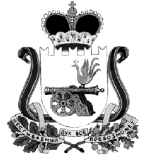 	АДМИНИСТРАЦИЯ ВЛАДИМИРОВСКОГО СЕЛЬСКОГО ПОСЕЛЕНИЯ ХИСЛАВИЧСКОГО РАЙОНА СМОЛЕНСКОЙ ОБЛАСТИП О С Т А Н О В Л Е Н И Еот   17  ноября 2017 года     №  39Об утверждении перечня должностей работников, исполняющих обязанности по техническому обеспечению деятельности Владимировского сельского поселения Хиславичского района Смоленской области,и размеров  их должностных окладов В соответствии с Постановлением Администрации Смоленской области № 729 от 01.11.2017 г. «О внесении изменений в постановление Администрации Смоленской области от 27.10.2005 г. № 311» Администрация Владимировского сельского  поселения Хиславичского района Смоленской области              П О С Т А Н О В Л Я Е Т: 	1. Утвердить перечень перечня должностей работников, исполняющих обязанности по техническому обеспечению деятельности Владимировского сельского поселения Хиславичского района Смоленской области, и размеров  их должностных окладов (Приложение № 1)2. Настоящее постановление вступает в силу с 01 января 2018 года.Приложение № 1 к Постановлению Администрации Владимировского сельского поселения Хиславичского района Смоленской области от 17.11.2017 г. № 39 Перечень должностей работников, исполняющих обязанности по техническому обеспечению деятельности Владимировского сельского поселения Хиславичского района Смоленской области, и размеры их должностных окладовГлава муниципального образования Владимировского сельского поселения Хиславичского района Смоленской области                                                                                С.В.ШевандинНаименование должностьРазмер должностного оклада в зависимости от группы по оплате труда (рублей)Размер должностного оклада в зависимости от группы по оплате труда (рублей)Размер должностного оклада в зависимости от группы по оплате труда (рублей)Наименование должность1-я группа2-я группа3-я группаСтарший  менеджер 747073997358Старший инспектор588058805880Инспектор 588058805880